ГОРОДСКАЯ  ДУМА  ГОРОДА  ДИМИТРОВГРАДАУльяновской областиР Е Ш Е Н И Ег.Димитровград  25  августа  2021  года  							    № 67/570  .О даче согласия Комитету по управлению имуществом города Димитровграда на заключение договора безвозмездного пользования недвижимым имуществом, находящимся в муниципальной собственности города Димитровграда Ульяновской области, с Ассоциацией по социальной поддержке неработающих пенсионеров предприятий промышленной площадки Димитровградского автоагрегатного заводаВ соответствии со статьями 689 - 701 Гражданского кодекса Российской Федерации, пунктом 4 части 1 статьи 17.1 Федерального закона от 26.07.2006 №135-ФЗ «О защите конкуренции», пунктом 5 части 1 статьи 26 Устава муниципального образования «Город Димитровград» Ульяновской области, Положением о порядке передачи в безвозмездное пользование имущества, находящегося в муниципальной собственности города Димитровграда Ульяновской области, рассмотрев обращение Главы города Димитровграда Ульяновской области Б.С.Павленко от 16.07.2021 №01-22/3332, Городская Дума города Димитровграда Ульяновской области третьего созыва решила:1. Дать согласие Комитету по управлению имуществом города Димитровграда на заключение договора безвозмездного пользования недвижимым имуществом, находящимся в муниципальной собственности города Димитровграда Ульяновской области, с Ассоциацией по социальной поддержке неработающих пенсионеров предприятий промышленной площадки Димитровградского автоагрегатного завода с 01 января 2021 года по 31 декабря 2023 года согласно приложению к настоящему решению.2. Установить, что ссудополучатель обязан:1) своевременно и в полном объеме уплачивать все коммунальные и иные эксплуатационные платежи за используемое муниципальное имущество;2) обеспечить сохранность и надлежащее содержание муниципального имущества, переданного в безвозмездное пользование;3) за свой счет осуществлять капитальный и текущий ремонт предоставленного ему в безвозмездное пользование муниципального имущества и нести все расходы по его содержанию;4) надлежащим образом исполнять условия договора безвозмездного пользования.3. Определить, что в случае нецелевого использования муниципального имущества, наличия задолженности по коммунальным платежам свыше трех месяцев и (или) нарушений условий договора безвозмездного пользования Ссудодатель обеспечивает расторжение договора безвозмездного пользования в соответствии с действующим законодательством.4. Настоящее решение подлежит официальному опубликованию и размещению в информационно-телекоммуникационной сети «Интернет» на официальном сайте Городской Думы города Димитровграда Ульяновской области (www.dumadgrad.ru).5. Настоящее решение вступает в силу с момента его принятия.6. Установить, что действие настоящего решения распространяется на правоотношения, возникшие с 01 января 2021 года.7. Контроль исполнения настоящего решения возложить на комитет по финансово-экономической политике и городскому хозяйству (Куденко).ПРИЛОЖЕНИЕ к решению Городской Думы города Димитровграда Ульяновской области третьего созыва от 25.08.2021 № 67/570Недвижимое имущество, находящееся в муниципальнойсобственности города Димитровграда Ульяновской области, являющееся предметом договора безвозмездного пользования№ п/пНаименованиеорганизацииНаименованиемуниципальногоимуществаАдреспомещенияПлощадь помещения/кв.м.Суммавыпадающих доходов в год/руб.Действительная стоимость/руб.Целииспользования123456781.Ассоциация по социальной поддержке неработающих пенсионеров предприятий промышленной площадки Димитровградского автоагрегатного завода Нежилые помещения (позиции 28-50, согласно техническому паспорту от 18.06.2007)ул.Западная, д.18181,61128 340,151 149 268,00Для достижения социально ориентированных целей, предусмотренных уставомИТОГОИТОГОИТОГО181,61128 340,151 149 268,00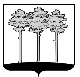 